ΠΡΑΞΗ 7 /25 -9-2023ΘΕΜΑ: ΕΤΗΣΙΟ ΣΧΕΔΙΟ ΔΡΑΣΗΣ ΤΟΥ 5ου ΔΗΜΟΤΙΚΟΥ ΣΧΟΛΕΙΟΥ ΚΑΛΥΜΝΟΥ ΣΤΟ ΠΛΑΙΣΙΟ ΕΦΑΡΜΟΓΗΣ ΤΩΝ «ΕΡΓΑΣΤΗΡΙΩΝ ΔΕΞΙΟΤΗΤΩΝ» ΣΧΟΛΙΚΟΥ ΕΤΟΥΣ 2023-2024Στην Κάλυμνο και στο γραφείο του Συλλόγου Διδασκόντων του 5ου  Δημοτικού Σχολείου Καλύμνου σήμερα, ημέρα Δευτέρα, 25 Σεπτεμβρίου 2023, και ώρα 13.30 μ.μ. ο Σύλλογος Διδασκόντων που αποτελείται από τους:Βαρβάρα Ρογαλίδη (Δ/ντρια)Ευθυμίου Ευθύμιος Καφεσάκη ΑργυρώΠουγούνια ΑικατερίνηΝίκου ΓρηγόριοςΜαΐλλη ΘεμελίναΣταυροπούλου ΕιρήνηΖαγοριανού ΜαρίαΠετρίδενα Αγγελίνα-ΠορταϊτισσαΔεληγκάρη ΟλυμπίαΚαζώνη ΠαρασκευήΧατζηδάκη ΚαλλιόπηΠεράκη ΣταματίναΠαππά Ραφαέλλασυνήλθε σε έκτακτη συνεδρίαση για να συζητήσει το θέμα:«Σύνταξη ετήσιου σχεδίου δράσης για την εφαρμογή των Εργαστηρίων Δεξιοτήτων στην Πρωτοβάθμια» ύστερα από  πρόσκληση του Διευθύντριας του σχολείου, κ. Βαρβάρας Ρογαλίδη.Αφού διαπιστώθηκε η ύπαρξη της απαρτίας, ο Σ.Δ. προχώρησε σε  διαλογική συζήτηση και έκθεση απόψεων, λαμβάνοντας υπόψη :Την εισήγηση της  Διευθύντριας κ. Βαρβάρας ΡογαλίδηΤον νόμο 4692/2020, άρθρο 1 «Αναβάθμιση σχολείου και άλλες διατάξεις»Την υπουργική απόφαση αρ.94236/ΓΔ4/2021, ΦΕΚ 3567/Β/4-8-2021Τα άρθρα 2-5 του ΦΕΚ 3791/13-8-2021 για την «εφαρμογή των εργαστηρίων των δεξιοτήτων στην Πρωτοβάθμια Εκπαίδευση»Κατόπιν αυτής ο Σ.Δ. του σχολείουΟ μ ό φ ω ν α      α π ο φ α σ ί ζ ε ιΑ) Την υλοποίηση των Εργαστηρίων Δεξιοτήτων για το σχολικό έτος 2023-2024 συντάσσοντας το ετήσιο σχέδιο δράσης της σχολικής μονάδας ως εξής:Κύριος Τίτλος και Προσανατολισμός:«Καλλιέργεια και ανάπτυξη των δεξιοτήτων του 21ου αιώνα» είναι επιγραμματικά ο τίτλος και ταυτόχρονα ο στόχος της προσπάθειας του σχολείου μας. Πιο ειδικά, όραμα και προσανατολισμός του σχολείου μας είναι να αναδείξει την απόλαυση της βιωματικής μάθησης με την ενεργή συμμετοχή των μαθητών , την καλλιέργεια των δεξιοτήτων, (της κριτικής σκέψης, της συνεργασίας, της επικοινωνίας και της δημιουργικότητας), την ανάπτυξη δεξιοτήτων του νου, της μάθησης, της ζωής, της επιστήμης και τεχνολογίας. Στόχευσή  μας είναι να ευαισθητοποιήσουμε τα παιδιά σε θέματα υγείας, φροντίδας περιβάλλοντος, κοινωνικής συναίσθησης και ευθύνης. Ζητούμενο αποτέλεσμα της προσπάθειάς  μας επίσης είναι να συμβάλουμε ώστε οι μαθητές/τριες να ανακαλύψουν τις κλίσεις τους, τα ταλέντα και τα ενδιαφέροντά τους μέσα σε ένα χαρούμενο και ήρεμο περιβάλλον κατανόησης, αγάπης, και συμπερίληψης της διαφορετικότητας.Με αναφορά στον παραπάνω προσανατολισμό θα αναπτυχθούν δράσεις και συνεργασίες μέσω των Εργαστηρίων Δεξιοτήτων,  θα αποτιμηθούν τα σχετικά σχέδια δράσης που θα πραγματοποιηθούν στα πλαίσια των τεσσάρων θεματικών κύκλων και στο τέλος θα διαχυθούν στην κοινωνία.Β) Η συντονιστική ομάδα του σχολείου αποτελείται από:Την Βαρβάρα Ρογαλίδη (Δευθύντρια, Συντονίστρια)Τον Ευθύμιο Ευθυμίου ( Οργανωτικά Ζητήματα)Γ) Στο σχεδιασμό και υλοποίηση των εργαστηρίων δεξιοτήτων θα λάβουν μέρος όλοι οι εκπαιδευτικοί, συνεργαζόμενοι, προσαρμόζοντας, όμως, ο καθένας τις ανάγκες του σχεδίου στην τάξη του και στα ενδιαφέροντα και δεξιότητες των μαθητών. Αναλυτικά ανά τάξη και τμήμα οι συμμετέχοντες εκπαιδευτικοί:Τμήμα Α1: Καφεσάκη Αργυρώ  , ΠΕ70 υπεύθυνη τάξηςΤμήμα Α2 : Περάκη Σταματίνα ΠΕ70 υπεύθυνη τάξηςΤμήμα Β1: Σταυροπούλου Ειρήνη, ΠΕ70 υπεύθυνη τάξηςΤμήμα Β2 : Καζώνη Παρασκευή, ΠΕ70 υπεύθυνη τάξηςΤμήμα Γ1 : Ζαγογιανού Μαρία, ΠΕ70 υπεύθυνη τάξηςΤμήμα Δ1: Πετρίδενα Αγγελίνα Πορταϊτισσα, ΠΕ70 υπεύθυνη τάξηςΤμήμα Ε1 : Ευθυμίου Ευθύμιος, ΠΕ70 υπεύθυνος τάξηςΤμήμαΕ2 : Πουγούνια Αικατερίνη, ΠΕ70 υπεύθυνη τάξης Τμήμα ΣΤ1: Δεληγκάρη Ολυμπία, ΠΕ 70 υπεύθυνη τάξης,Δ) Από τους 4 θεματικούς άξονες (κύκλοι) θα επιλεγούν θεματικές που ανταποκρίνονται στις ανάγκες και ενδιαφέροντα των μαθητών ανά τάξη. Θα αναπτυχθούν συνεργασίες με  τη Συντονίστρια Εκπαιδευτικού Έργου, το Σχολικό Συμβούλιο, την τοπική κοινωνία. Η διάχυση των δράσεων και αποτελεσμάτων του έργου θα πραγματοποιηθεί μέσω της ιστοσελίδας του σχολείου και θεματικών εκδηλώσεων στο τέλος της σχολικής χρονιάς. Οι γονείς θα ενημερώνονται συστηματικά για την πορεία της υλοποίησης και θα επιδιωχθεί η εμπλοκή και συνεργασία τους, όπου αυτό είναι αναγκαίο και εφικτό. Η αποτίμηση του έργου θα υλοποιηθεί μέσω ατομικών φακέλων (portfolio) επιτευγμάτων των μαθητών που θα δημιουργηθούν ανά θεματικό κύκλο, όπως και μέσω φύλλων προόδου που θα διατηρεί ο εκπαιδευτικός στο δικό του αρχείο.Αναλυτικά το σχέδιο δράσης της σχολικής μονάδας με τη σειρά υλοποίησης των θεματικών αξόνων έχει ως εξής:Θεματικός Κύκλος: Φροντίζω το περιβάλλον (Οκτώβριος -Νοέμβριος)Θεματικός Κύκλος: Ζω καλύτερα-Ευ ζην (Δεκέμβριος-Ιανουάριος)Θεματικός Κύκλος: Ενδιαφέρομαι και Ενεργώ (Φεβρουάριος-Μάρτιος)Θεματικός Κύκλος: Δημιουργώ και Καινοτομώ (Απρίλιος-Μάιος)Κάθε κύκλος θα έχει διάρκεια 7 εβδομάδων (5-7 εργαστήρια) διάρκειας 3 ωρών για Α και Β τάξεις, 2 ωρών για Γ και Δ τάξεις και 1 ώρας για Ε και Στ τάξεις.Ε) Ειδικότερα: Για το  Θεματικό  Κύκλο «Φροντίζω το περιβάλλον» αποφασίστηκε η πραγματοποίηση εργαστηρίων που συνδέονται με τις παρακάτω υποθεματικές:Τμήμα Α1: Οικολογία- Παγκόσμια και τοπική φυσική κληρονομιά. Τίτλος: Ο κήπος του σχολείου μουΤμήμα Α2: Οικολογία- Παγκόσμια και τοπική φυσική κληρονομιά. Τίτλος: Με τα ζώα έτσι κι αλλιώςΤάξη Β1: Φυσικές καταστροφές , Πολιτική προστασία. Τίτλος:  Με τα ζώα έτσι κι αλλιώςΤάξη Β2: Φυσικές καταστροφές , Πολιτική προστασία. Τίτλος:  Με τα ζώα έτσι κι αλλιώςΤάξη Γ: Τοπική πολιτιστική κληρονομιά. Τίτλος : Ένας τόσος δα μικρός τόπος, μία τεράστια κληρονομιά Τμήμα Δ Σε συνεργασία με τον Εκπαιδευτικό Νίκου Γρηγόριο ΠΕ06: Οικολογία-Παγκόσμια και τοπική πολιτιστική κληρονομιά. Τίτλος: Οι κηπουροί του σχολείου μαςΤάξη Ε1: Φυσικές καταστροφές – Πολιτική Προστασία. Τίτλος:  Αναλαμβάνουμε δράση για το κλίμα που αλλάζειΤάξη Ε2: Φυσικές καταστροφές – Πολιτική Προστασία. Τίτλος:  Ενημερώνομαι και δρω για το περιβάλλονΤμήμα ΣΤ: Παγκόσμια και τοπική πολιτιστική κληρονομιά  . Τίτλος: Ανακαλύπτοντας την πολυμορφία της πολιτιστικής κληρονομιάςΓια το  Θεματικό  Κύκλο «Ζω καλύτερα-Ευ ζην» αποφασίστηκε η πραγματοποίηση εργαστηρίων που συνδέονται με τις παρακάτω υποθεματικές:Τμήμα Α1: ΥΓΕΙΑ: Διατροφή-Αυτομέριμνα, Οδική ασφάλεια. Τίτλος: Ασφαλώς κυκλοφορώΤμήμα Α2: ΥΓΕΙΑ: Διατροφή-Αυτομέριμνα, Οδική ασφάλεια. Τίτλος: Το ανθρώπινο σώμαΤάξη Β1: Ψυχική και συναισθηματική υγεία-Πρόληψη. Τίτλος:  Ο μαγικός κόσμος της τάξης μαςΤάξη Β2: Ψυχική και συναισθηματική υγεία-Πρόληψη. Τίτλος:  Ο μαγικός κόσμος της τάξης μαςΤάξη Γ: Γνωρίζω το σώμα μου. Τίτλος: Φροντίζω τον εαυτό μου και προφυλάσσομαι Τμήμα Δ: Οδική ασφάλεια. Τίτλος:  : Περπατώ, περπατώ ασφαλώς !!!Τάξη Ε1: Ψυχική και συναισθηματική υγεία-Πρόληψη. Τίτλος:  Σκέψου θετικά και χαμογέλαΤάξη Ε2: Ψυχική και συναισθηματική υγεία-Πρόληψη. Τίτλος:  Εκφράζω συναισθήματα μέσα από τις τέχνεςΤμήμα ΣΤ : Γνωρίζω το σώμα μου-Σεξουαλική διαπαιδαγώγηση. Τίτλος: Γνωρίζω το σώμα μου , προστατεύω τη ζωή μουΓια το Θεματικό  Κύκλο «Ενδιαφέρομαι και ενεργώ» αποφασίστηκε η πραγματοποίηση εργαστηρίων που συνδέονται με τις παρακάτω υποθεματικές:Τμήμα Α1: Ανθρώπινα δικαιώματα. Τίτλος: Τα δικαιώματα των παιδιώνΤμήμα Α2: Ανθρώπινα δικαιώματα. Τίτλος: Τα δικαιώματα των παιδιώνΤάξη Β1: Εθελοντισμός - Διαμεσολάβηση. Τίτλος:  Ο σχολικός εκφοβισμός χτυπά την πόρτα του σχολείουΤάξη Β2: Εθελοντισμός - Διαμεσολάβηση. Τίτλος:  :  Ο σχολικός εκφοβισμός χτυπά την πόρτα του σχολείουΤάξη Γ:Συμπερίληψη-Αλληλοσεβασμός-Διαφορετικότητα. Τίτλος : Ποιος είναι αυτός ο Άλλος;Τμήμα Δ: Ανθρώπινα δικαιώματα. Τίτλος:  Να σου πω ένα δικαίωμα ;Τάξη Ε1: Εθελοντισμός - Διαμεσολάβηση. Τίτλος:  Δυναμώνω τη φωνή μου, δυναμώνεις τη φωνή σου. Δικαίωμα στην ελευθερία της έκφρασηςΤάξη Ε2: Εθελοντισμός - Διαμεσολάβηση. Τίτλος:  Προσφέρω υλική και ψυχολογική βοήθειαΤμήμα ΣΤ: Συμπερίληψη-Αλληλοσεβασμός-Διαφορετικότητα. Τίτλος: Σέβομαι το διαφορετικόΓια το Θεματικό  Κύκλο «Δημιουργώ και καινοτομώ» αποφασίστηκε η πραγματοποίηση εργαστηρίων που συνδέονται με τις παρακάτω υποθεματικές:Τμήμα Α1: STEM- Εκπαιδευτική ρομποτική. Τίτλος: Ο κύκλος του νερούΤμήμα Α2: STEM- Εκπαιδευτική ρομποτική. Τίτλος: Τα ρομπότ στην υπηρεσία της ανακύκλωσηςΤάξη Β1: Επιχειρηματικότητα, Αγωγή σταδιοδρομίας, Γνωριμία με επαγγέλματα. Τίτλος:  Στην τσέπη χαρτζιλίκιΤάξη Β2: Επιχειρηματικότητα, Αγωγή σταδιοδρομίας, Γνωριμία με επαγγέλματα. Τίτλος:  Στην τσέπη χαρτζιλίκιΤάξη Γ: Επιχειρηματικότητα, Αγωγή σταδιοδρομίας, Γνωριμία με επαγγέλματα. Τίτλος: Γνωρίζω τα παραδοσιακά επαγγέλματα του τόπου μου Τμήμα Δ: STEM- Εκπαιδευτική ρομποτική. Τίτλος:  : STOP MOTION ΑΦΗΓΗΣΕΙΣΤάξη Ε1: STEM- Εκπαιδευτική ρομποτική. Τίτλος: Stemαρε και πειραματίσουΤάξη Ε2: STEM- Εκπαιδευτική ρομποτική. Τίτλος:  Stem και …… δημιουργώΤμήμα ΣΤ : Επιχειρηματικότητα, Αγωγή σταδιοδρομίας, Γνωριμία με επαγγέλματα. Τίτλος: «Υφαίνοντας» την επαγγελματική μου ταυτότηταΤο παρόν πρακτικό θα κοινοποιηθεί στη Διεύθυνση Πρωτοβάθμιας Εκπαίδευσης Ν. Δωδεκανήσου.Για το σκοπό αυτό συντάχθηκε το παρόν πρακτικό και αφού διαβάστηκε μεγαλόφωνα, υπογράφεται όπως ακολουθεί:Η ΔιευθύντριαΒαρβάρα ΡογαλίδηΕυθυμίου Ευθύμιος Καφεσάκη ΑργυρώΠουγούνια ΑικατερίνηΝίκου ΓρηγόριοςΜαίλλη ΘεμελίναΣταυροπούλου ΕιρήνηΖαγοριανού ΜαρίαΠετρίδενα Αγγελίνα-ΠορταϊτισσαΔεληγκάρη ΟλυμπίαΚαζώνη ΠαρασκευήΧατζηδάκη ΚαλλιόπηΠεράκη ΣταματίναΠαππά ΡαφαέλλαΑΚΡΙΒΕΣ ΑΝΤΙΓΡΑΦΟ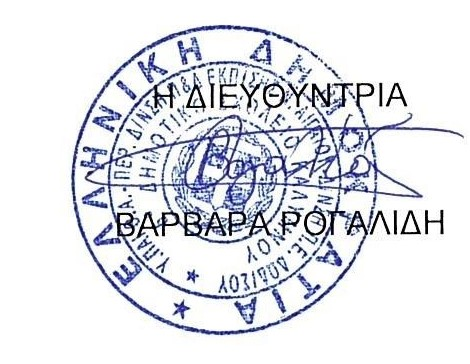 